EDUC 686/ED 490E/ED 490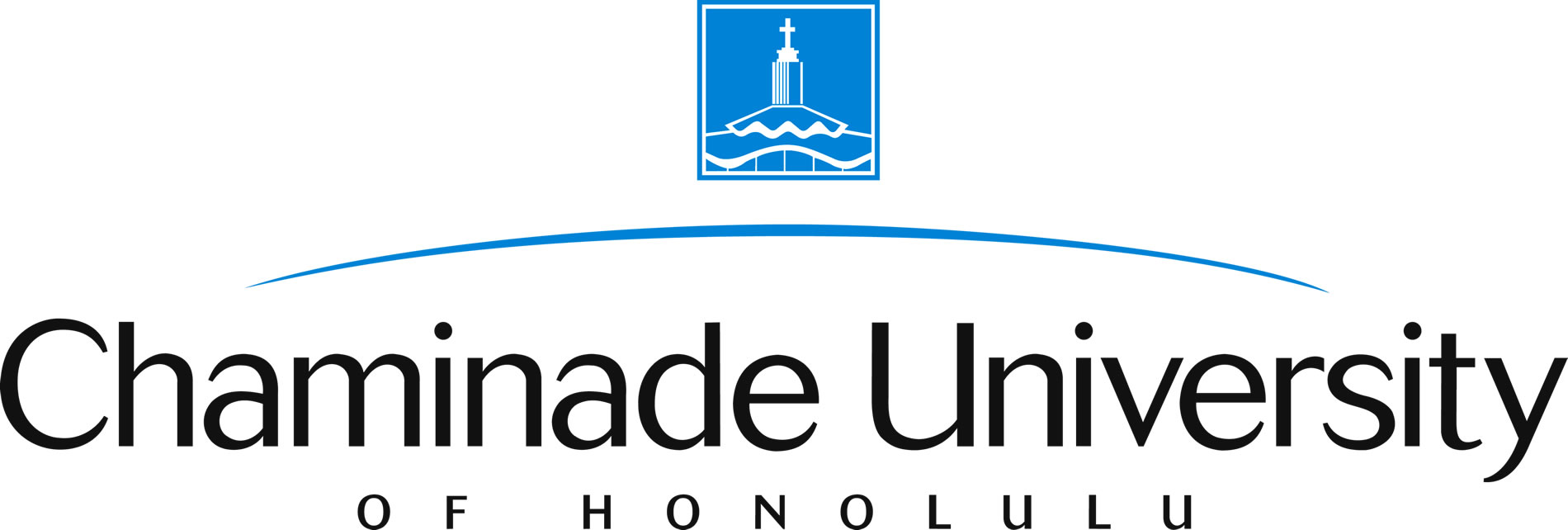  Teaching Seminar (Elementary)    Fall ST 2020Course credits: 3Day/Time: OnlineHelpful resourcesEssential Question - How do we evaluate our CUH DUG program learning activities and demonstrate our proficiency as qualified teacher candidates?  Catalog Description: ED 490E Seminars (3) This seminar is integrated with all student teaching practicum for Elementary Education. Students prepare portfolios, discuss teaching experiences, and review standards. Requirement: Concurrent enrollment in ED 494 (Elementary Ed.) and Successful completion of Praxis I, Praxis II, and all course requirements for Elementary Education major.EDUC 686 TEACHING SEMINAR: ELEMENTARY (3) Student support seminar is required with all student teaching courses. Student completes Standards-based Exit Portfolios. (Must be taken in conjunction with EDUC 687). Prerequisite: Pass PRAXIS II and acceptance to student teach.Mission Statement: The mission of the education division is to foster the education of teachers and leaders in education through programs based in the liberal arts tradition, Catholic Marianist's values, current research, and best practices.Course Learning OutcomesAnalyze current instructional practice to ensure strategies are rigorous, differentiated, and focused on the active involvement of the learner.  Articulate applications of learning theory and use of technology in the classroom. Develop an electronic portfolioEmploy assessment and feedback strategiesEngage in professional learning through regular examination of practice via ongoing study, self-reflection and collaboration.Alignment of learning outcomesCourse RequirementsGrading: Students in this course will be evaluated in 3 areas: the context for learning, the analysis of student learning, the professional portfolio, and discussion of critical incidents.    GradingCourse PoliciesLate Work Policy Students are expected to submit all work by the due dates posted on Canvas.  Work submitted after the due date will not receive full credit.IMPORTANT NOTE ON LATE DISCUSSION POSTS: The success of the course rests on the quality of these discussions.  Without time to read and respond to your peers, our shared classroom community (and the possibilities for learning therein) will suffer.  As a result, discussion posts that are more than one week late will receive no credit.Group Work/Cooperative Learning Policy Learning requires the interaction and support of others. In other words, knowledge is socially constructed. In order to support learning of all students you will be expected to work cooperatively with others in this course. Your contribution to discussions and the feedback that you provide will support your learning as well as the learning of others in this course. You must come prepared to each session (i.e., complete assignments, read) in order to learn and help others.Tentative Activities and Assignment ScheduleThe activities provided below are specific to the Fall 2020 implementation of interdisciplinary EDUC 686 & ED 490E Seminar - Elementary Education. Module details, including specific learning activities are available on Canvas.University PoliciesDisability Access: The University is committed to providing reasonable accommodations for all persons with disabilities. This syllabus is available in alternate formats upon request. Students who need accommodations must be registered with Student Disability Services. Students with special needs who meet criteria for the Americans with Disabilities Act (ADA) provisions must provide written documentation of the need for accommodations from the Counseling Center by the end of week three of the class, in order for the instructor to plan accordingly. Failure to provide written documentation will prevent your instructor from making the necessary accommodates.  Please refer any questions to the Dean of Students.Title IX Compliance: Chaminade University of Honolulu recognizes the inherent dignity of all individuals and promotes respect for all people. Sexual misconduct, physical and/or psychological abuse will NOT be tolerated at CUH. If you have been the victim of sexual misconduct, physical and/or psychological abuse, we encourage you to report this matter promptly.  As a faculty member, I am interested in promoting a safe and healthy environment, and should I learn of any sexual misconduct, physical and/or psychological abuse, I must report the matter to the Title IX Coordinator. Should you want to speak to a confidential source you may contact the following:Chaminade Counseling Center 808 735-4845.Any priest serving as a sacramental confessor or any ordained religious leader serving in the sacred confidence role.Writing Standards:  All work submitted by Chaminade University students must meet the following writing standards.  Written assignments should:Use correctly the grammar, spelling, punctuation, and sentence structure of Standard Written English.Develop ideas, themes, and main points coherently and concisely.Adopt modes and styles appropriate to their purpose and audience.Be clear, complete, and effective.Carefully analyze and synthesize material and ideas borrowed from sources.  In addition, the sources of the borrowed material should be correctly acknowledged to avoid plagiarism (see Plagiarism). Plagiarism:  “Plagiarism is the offering of work of another as one’s own. Plagiarism is a serious offense and may include, but is not limited to, the following:Complete or partial copying directly from a published or unpublished source without proper acknowledgement to the author.  Minor changes in wording or syntax are not sufficient to avoid charges of plagiarism.  Proper acknowledgement of the source of a text is always mandatory.Paraphrasing the work of another without proper author acknowledgement.Submitting as one’s own original work (however freely given or purchased) the original exam, research paper, manuscript, report, computer file, or other assignment that has been prepared by another individual.Please refer to your Student Handbook for other important institutional and academic policies including more detailed information regarding Grading, Plagiarism, Classroom Deportment, Freedom of Expression, Add/Drop, Disabilities, and others.Diversity/Full Inclusion:  Chaminade University of Honolulu is committed to a policy of non-discrimination and recognizes the obligation to provide equal access to its programs, services, and activities to students with disabilities.  If a student is in need of accommodation due to a documented disability, he/she should contact the Counseling Center at 735-4845 or 739-4603.  A determination will be made if the student meets the requirements for documented disability in accordance with the Americans with Disabilities Act.  It is important to contact them as soon as possible so that accommodations are implemented in a timely fashion. Beyond the legal requirements Chaminade’s Education Division is committed to an integral, quality education that begins with respect for the complexity and diversity of each person. Subsequently, faculty members attempt to engage the whole person with quality courses and activities that challenge the intellectual, emotional, aesthetic, physical, and ethical dimensions that make up each student's life experience. Grades of "Incomplete": The current university policy concerning incomplete grades will be followed in this course. Incomplete grades are given only in situations where unexpected emergencies prevent a student from completing the course and the remaining work can be completed the next semester. Your instructor is the final authority on whether you qualify for an incomplete. Incomplete work must be finished within 90 days of the end of the semester or the “I” will automatically be recorded as an “F” on your transcript.Instructors:            Katrina Roseler, Ph.D.Office Hours:         By AppointmentEmail:                     katrina.roseler@chaminade.eduOffice Location:    Brogan 126Phone:                   808-440-4215Required Text: How to Develop  A Professional Portfolio: A manual for teachers, Dorothy M. Campbell, Pamela Cignetti, Beverly Melenyzer & others, ISBN: 9780-1331-0117-1, Pearson, 6th editionResourceDescriptionHawaii Teaching Standards BoardinTASC standards referenceMarianist Values:Educate for Formation in FaithProvide an Integral Quality EducationEducate in Family SpiritEducate for Service, Justice, and PeaceEducate for Adaptation and ChangeCUH Core Competencies:Written CommunicationOral CommunicationQuantitative reasoningCritical ThinkingInformation LiteracyProgram Learning Outcomes (PLOs)M.A. of Teaching (Elementary Education)Synthesize knowledge of learner development, learner differences, diverse students and the learning environment to optimize learning for Elementary students.Evaluate central concepts, tools of inquiry and structures of the subject matter disciplines for Elementary students.Utilize formative and summative assessments, to determine, select, and implement effective instructional strategies for Elementary students. Analyze the history, values, commitments, and ethics of the teaching profession within the school community. Explain the Marianist tradition of providing an integral, quality education within diverse learning communities.B.S. Elementary EducationApply knowledge of learner development, learner differences, diverse students and the learning environment to optimize learning for Elementary students.Describe central concepts, tools of inquiry and structures of the subject matter disciplines for Elementary students.Utilize formative and summative assessments, to determine, select, and implement effective instructional strategies for Elementary students. Analyze the history, values, commitments, and ethics of the teaching profession within the school community. Explain the Marianist tradition of providing an integral, quality education within diverse learning communities.CLO1CLO2CLO3CLO4CLO5Marianist Values222CUH Core CompetenciesCritical ThinkingWritten CommunicationInformation LIteracyWritten CommunicationQuantitative ReasoningProgram Outcomes113Assignments% of gradeAssignment DescriptionContext for learning20Leverage student, classroom, school and community assets to support student learningAnalyzing student learning20Collect, analyze and provide feedback to student workProfessional Portfolio60Develop an electronic Portfolio (i.e., website) demonstrating competency of the 10 inTASC standards, Education Philosophy, Education Technology Statement as well as Competency of CUH Program Learning OutcomesWeekActivities1Privacy Guidelines for ST Seminar2  Introduction Videos - My ST ClassroomContext & CT insights3Assigned reading and discussion - Student diversity and culturally responsive teaching4Read and discuss - How to Develop  A Professional Portfolio - Chapters 1, 2, 4, 5, 7 Portfolio Preparing for artifact collectionCreate ePortfolio Web Page5 Portfolio - Resume writing 6Read - Most Influential Theories of LearningDatabase search (Identify/Define and Locate) for Teaching Philosophy paper7Teaching Philosophy Essay Sources - CRAAP Test8-9Write or revise Teaching Philosophy10HI DOE SPRING BREAK11 Portfolio - Identify CUH Artifacts for inTASC Standards 1-3 (The Learner & learning)Portfolio - Write alignment summaries for inTASC Standards 1-3 and artifacts12Portfolio - Identify CUH Artifacts for inTASC Standards 4-5 (Content)Portfolio - Write alignment summaries for inTASC Standards 4-5 and artifacts13Portfolio - Identify CUH Artifacts inTASC Standards 6-8 (Instructional Practice)Portfolio - Write alignment summaries for inTASC Standards 6-8 and artifacts14 Portfolio - Write alignment summaries for inTASC Standards 9-10 and artifacts (Professional Responsibility)Portfolio - Identify CUH Artifacts inTASC Standards 9-10 (Professional Responsibility)15 Portfolio - Self-Reflection & Goal Setting16 Collect Student Work for AnalysisPortfolio - How have you demonstrated competency of the CUH Education Program Learning Outcomes?17 Provide feedback on student work samples18Analyzing student learning19Using assessment to inform instruction 20Portfolio - Letters of recommendationPortfolio - Finalize and publish your ePortfolio 